Sak 6 – Budsjett 2023Dato: 30. januar 2023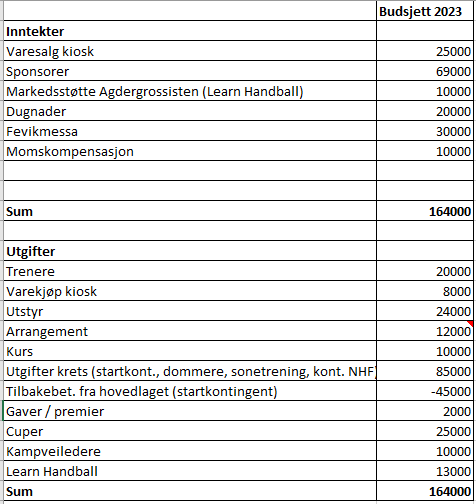 